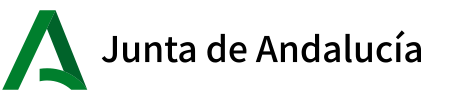     I.E.S.  LA PEDRERA BLANCA          C alllejón de la Pedrera s/nº      11130 CHICLANA DE LA FRA. (CÁDIZ)Tf.  956 243651       Tf.   Corporativo   490651 Fax 956 243657       Fax  Corporativo  49065     11700883.edu@juntadeandalucia.esINFORMACIÓN  PEvAUhttps://webacceso.uca.es/bachillerato/Convocatorias y precios públicos Existen anualmente dos convocatorias para celebrar la prueba de Evaluación de Bachillerato para el acceso a la Universidad (Ordinaria y Extraordinaria). Los estudiantes podrán presentarse en sucesivas convocatorias para mejorar la calificación de la Fase de Acceso o de cualquiera de las materias de la Fase de Admisión. Se tomará en consideración la calificación obtenida en la nueva convocatoria, siempre que ésta sea superior a la anterior. En las sucesivas convocatorias, la prueba de Evaluación de Bachillerato para el acceso se realizará en la Universidad pública a la que esté adscrito, el Centro de Educación Secundaria en el que se hubiera superado el segundo curso de Bachillerato.. Precios Públicos Fase de Acceso Ordinaria: 58.70 Euros Familia numerosa de categoría general: 29.35 Euros Familia numerosa de categoría especial o Discapacidad superior al 33%: exentos de pago  Fase de Admisión (precio por cada una de las materias elegidas) Ordinaria: 14.70 Euros Familia numerosa de categoría general: 7.35 Euros Familia numerosa de categoría especial o Discapacidad superior al 33%: exentos de pago  Calendario de exámenes                                Convocatoria Ordinaria: 14, 15 y 16 de junio de 2022                              Convocatoria Extraordinaria: 12,13 y 14 de julio de 2022    I.E.S.  LA PEDRERA BLANCA          C alllejón de la Pedrera s/nº      11130 CHICLANA DE LA FRA. (CÁDIZ)Tf.  956 243651       Tf.   Corporativo   490651 Fax 956 243657       Fax  Corporativo  49065     11700883.edu@juntadeandalucia.esINFORMACIÓN  PEvAUEl alumnado deberá presentar en la Secretaría del Centro, una foto actualizada tamaño carnet, fecha límite 8 de Junio. IMPORTANTE:Se deberá estar muy atento/a al correo personal indicado en la solicitud de inscripción, entregada en la Secretaría del Centro,  ya que la UCA enviara la documentación pertinente a dicha dirección. Una vez se reciba la carta de pago, se  deberá gestionar según instrucciones del siguiente manual.    https://webacceso.uca.es/wp-content/uploads/2020/06/Uso-Gesti%C3%B3n-Recibos-Web-PEvAU_Manual_definitivo.docx-00000002.pdf?u